Friday 18th  June 2021Dear Parent / Carer,Ready – Set – Go – P1Kirkcudbright Primary School has organised informative resources to help you support your child with preparing for transition from nursery to P1.  Please find the following enclosed:Kirkcudbright Primary School Handbook.  This book details general information about Kirkcudbright Primary School; for example, school contact details, whole school staff information…Primary School Staff Information.  This includes photographs, names and roles of key school staff, who will support the children in P1.  It will be useful to view this with your child regularly, so they familiarise themselves with names and faces.Information from Mr Stevens.  This includes general information which would ordinarily be shared at a transition information session, delivered by Mr Stevens.School Uniform Information.  This details information linked with school uniform, including purchase.School House Information.  The school has a house system, which follows an artist theme.  The coloured slip details which house your child is in and what colour it is.‘Ready! Set! Go! Backpack’.  This details the physical materials your child should bring to school on the first day. ‘All About Me’ Booklet. This is to be completed at home in partnership with your child and sent to back to nursery by Friday 25th June 2021.‘Nursery to P1 Skills-Development Grid’. This details activities, which can be completed at home with your child.  It is anticipated that these will help your child continue to develop skills and prepare for P1. If you have any questions re: transition from nursery to P1, there will be an opportunity to ask these in an online question and answer session.  Questions can be submitted via this link:  https://forms.office.com/r/xK39hQjQgR .  The link will also be shared on the Kirkcudbright Nursery Facebook Page.All of the above information can be found on our school website.  https://blogs.glowscotland.org.uk/dg/kirkcudbrightprimary/ Kind regards,Mr D. StevensHead Teacher      KIRKCUDBRIGHT PRIMARY SCHOOL      St Mary’s Wynd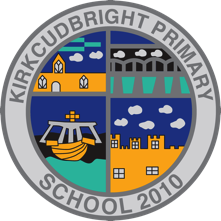       Kirkcudbright      DG6 4JT      Any enquiries please contact      Head Teacher: Mr. David Stevens      Direct Dial - 01557 332610